Fall Package $10Have Your Pups Smelling Like Apples While the Weather Cools and the Leaves Fall!!!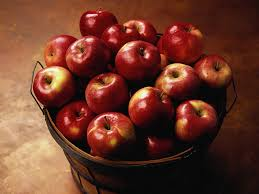 Package Includes:FacialShampooConditionerFinishing SprayCologne